TÜRKİYE ATLETİZM FEDERASYONU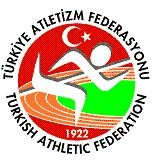 2014 SEZONUULUSLARARASI SEYFİ ALANYA ATMALAR KIŞ ŞAMPİYONASIULUSLARARASI NURULLAH İVAK ATMALAR ŞAMPİYONASI KULÜPLERARASI YILDIZLAR ATMALAR LİGİYARIŞMA STATÜSÜFederasyonumuzun 2014 yılı faaliyet programında yer alan “Seyfi Alanya Atmalar Kış Şampiyonası” ve “Kulüpler Arası Yıldızlar Atmalar Ligi 1. Kademe” yarışmaları 01-02 Mart 2014 tarihinde Mersin Nevin Yanıt Atletizm Sahasında, “Nurullah İvak Atmalar Şampiyonası” ve “Kulüpler Arası Yıldızlar Atmalar Ligi Final” yarışmaları 03-04 Mayıs 2014 tarihinde Bursa Olimpik Atletizm Sahasında bu statü doğrultusunda düzenlenecek olup,  yarışmaların teknik toplantıları yukarıda belirtilen yer ve tarihlerde yapılacaktır. GENEL KONULARYarışmalar, IAAF Yarışma Kuralları ve bu statüde yer alan kurallara uygun olarak yapılacaktır.Sporcular yarışmalara 2014 sezonu vizeli lisansları ile katılacaklardır. Kulüp ya da ferdi lisansını ibraz etmeyen sporcular yarışmaya alınmayacaktır.“Seyfi Alanya Atmalar Kış Şampiyonası” ve “Nurullah İvak Atmalar Şampiyonası” yarışmalarına katılacak sporcu, temsilci ve antrenörlerin, Gençlik Hizmetleri ve Spor İl Müdürlüklerinden alacakları tasdikli kafile listelerini Federasyon mutemedine vermeleri gerekmektedir. Her Gençlik Hizmetleri ve Spor İl Müdürlüğü tek kafile listesi düzenleyecek, silinti, kazıntı ve isim ilavesi yapılmış listeler kabul edilmeyecektir. “Kulüplerarası Yıldızlar Atmalar Ligi” yarışmalarına katılan kulüplerin, ilgili Gençlik Hizmetleri ve Spor İl Müdürlüğünden aldıkları onaylı kulüp-takım isim listelerini Federasyon görevlisine teslim etmeleri gerekmektedir. Silinti, kazıntı veya isim ilavesi yapılmış listeler kabul edilmez.“Kulüplerarası Yıldızlar Atmalar Ligi” yarışmalarına katılacak kulüplerin, bayan ve erkek takımları ayrı ayrı olmak üzere bir kategori için 120,00TL katılım ücretini, en geç 28 Şubat 2014 tarihindeki teknik toplantı saatine kadar Türkiye Atletizm Federasyonuna ait Türkiye İş Bankası Ankara Şubesi TR 090006400000142005941076 IBAN numaralı hesabına yatırmaları gerekmektedir.Yarışmaların kayıtları, bu statünün ekinde yer alan formun (Ek-1/Ek-2) doldurularak, Mersin için 27 Şubat 2014 Perşembe günü saat 17:00’a kadar, Bursa için 01 Mayıs 2014 Perşembe saat 17:00’a kadar mhk.atletizm@gmail.com adresine gönderilmesiyle yapılacaktır. Kayıt formları eksiksiz ve büyük harflerle doldurulmalıdır. Tüm kayıt gönderileri yanıtlanacaktır. Yarışmaların teknik toplantılarında kayıtların teyit edilmesi gerekmektedir. Teknik Toplantı’da teyit edilmeyen kayıtlar iptal edilecektir. Teknik Toplantı sırasında yeni kayıt yapılmayacak, varsa, gönderilmiş olan liste üzerinde zorunlu değişiklikler işlenecektir.TEKNİK KONULAR“Seyfi Alanya Atmalar Kış Şampiyonası” ve “Nurullah İvak Atmalar Şampiyonası” yarışmaları aşağıda belirtilen kategorilerde yapılacaktır. (Üst kademede yarışan sporcular, yarıştıkları üst kademe ağırlıkları ile atış yapacaklardır.)Kulüp takımları gülle, disk, çekiç, cirit atma branşlarında, yıldız kızlar ve yıldız erkekler kategorilerinden oluşacaktır. “Kulüplerarası Yıldızlar Atmalar Ligi” ne 1997-1998-1999-2000 doğumlu sporcular katılabilir.“Kulüplerarası Yıldızlar Atmalar Ligi” iki kademe olarak yapılacaktır.01-02 Mart 2014 tarihlerinde Mersin’de yapılacak olan “Kulüplerarası Yıldızlar Atmalar Ligi 1. Kademe” yarışmaları tüm atletizm kulüplerine açıktır. “1. Kademe”de yer alan tüm kulüplerin “Final” kademesine katılma hakkı vardır. “Kulüplerarası Yıldızlar Atmalar Ligi 1. Kademe” yarışmalarına katılmayan kulüpler, 03-04 Mayıs 2014 tarihinde Bursa’da yapılacak olan “Kulüpler Arası Yıldızlar Atmalar Ligi Final” yarışmalarına katılamaz. Sporcular kulüplerini temsil eden forma ile yarışacaktır. “Kulüplerarası Yıldızlar Atmalar Ligi” yarışmalarına katılan kulüp takımları tüm branşlara kayıt yaptırmak zorundadır. Bir kulüp takımı en fazla bir branşı geçerli mazeret ile sporcusu katılmadan sonuçlandırabilir, diğer üç branşa sporcuları katılmak zorundadır.  “Kulüplerarası Yıldızlar Atmalar Ligi” yarışmalarında bir sporcu bir kademede en fazla bir branşta yarışabilir. Kulüp takımı adına yarışan sporcu; “Seyfi Alanya Atmalar Kış Şampiyonası” veya “Nurullah İvak Atmalar Şampiyonası” yarışmalarında yıldızlar kategorisinde ferdi olarak en fazla birer branş yapma hakkına sahiptir. Ferdi olarak yarışmalara katılan bir sporcu “Seyfi Alanya Atmalar Kış Şampiyonası” veya “Nurullah İvak Atmalar Şampiyonası” yarışmalarında en fazla iki branş yapabilir. Katılacakları yarışma ve branşlar aynı yaş kategorisinde olmak zorundadır.  “Kulüplerarası Yıldızlar Atmalar Ligi” yarışmalarda IAAF puan sistemi uygulanacak, takım adına yarışan sporcuların 4 branşta aldıkları puanlar toplanacaktır. 1. Kademe de alınan puanlar final ligine taşınacak ve her iki kademenin puan toplamı lig sıralamasını belirleyecektir.“Kulüplerarası Yıldızlar Atmalar Ligi 1.Kademe” yarışmalarında atış sıralarını belirlemek için kura çekilecektir. “Final” kademesinde, birinci kademe sonundaki takım sıralamaları dikkate alınarak atış sıraları belirlenecektir. “Kulüplerarası Yıldızlar Atmalar Ligi 1. Kademe” ile “Seyfi Alanya Atmalar Kış Şampiyonası” ve “Kulüplerarası Yıldızlar Atmalar Ligi Final Yarışmaları” ile “Nurullah İvak Atmalar Şampiyonası” yarışmalarının yıldızlar kategorilerindeki branşlara katılan sporcular aynı yarışmada yer alacaklar ve tek tasnif yapılacaktır.  Yarışmalarda atma sırası, önce kulüp takımı adına yarışan sporcular sonra ferdi sporcular olarak belirlenecektir. Sporcular verilecek olan göğüs numaralarını yarışmalar sırasında formalarına takmak zorundadır. Yarışmalarda takım ve ferdi sporcu ayrımı yapılmadan ilk üç haktan sonra eleme yapılacak, ilk sekize kalan sporcular 3 atış daha yapma hakkına sahip olacaktır. Yarışmalarda kendi malzemeleri ile yarışacak olan sporcular, malzemelerini yarışmanın başlamasından bir saat önce Yarışma Teknik Direktörüne teslim edecektir.MALİ KONULAR“Kulüplerarası Yıldızlar Atmalar Ligi” yarışmalarına katılan kulüplere 1. kademe de ve final yarışmalarında ilk beş içinde yer alan bayan ve erkek takımların kanuni harcırahları Türkiye Atletizm Federasyonu tarafından ödenecektir. Bir kulüp takımı için yapılması gereken ödeme; kulüp takımı adına yarışmada yer alan en fazla 4 sporcu, 1 antrenör ve 1 temsilci olmak üzere toplam 6 kişi için yapılacaktır.  “Seyfi Alanya Atmalar Kış Şampiyonası” veya “Nurullah İvak Atmalar Şampiyonası” yarışmaları sonrasında, bu statünün sonunda belirtilen baraj derecelerini geçen sporcuların kanuni harcırahları, Gençlik Hizmetleri ve Spor İl Müdürlüklerinden tasdikli kafile listesi veya nüfus müdürlükleri / muhtarlıklardan alınacak ikametgah il muhaberi vermeleri kaydıyla Türkiye Atletizm Federasyonu tarafından ödenecektir. Kulüp takımı adına yarışan sporcular, kulüplerinin harcırah almaması durumunda ferdi olarak statünün sonunda belirtilen baraj derecelerini geçmesi halinde kanuni harcırahları, Gençlik Hizmetleri ve Spor İl Müdürlüklerinden tasdikli kafile listesini vermeleri kaydıyla Türkiye Atletizm Federasyonu tarafından ödenecektir.“Seyfi Alanya Atmalar Kış Şampiyonası” veya “Nurullah İvak Atmalar Şampiyonası” için;	1 - 3 sporcusu barajı geçen ilin		:  1 Antrenörüne,4 - 6 sporcusu barajı geçen ilin		:  1 Antrenör, 1 temsilcisine,7 - 10 sporcusu barajı geçen ilin		:  2 Antrenör, 1 temsilcisine,11 - 15 sporcusu barajı geçen ilin 		:  3 Antrenör, 1 temsilcisine,16 ve daha fazla sporcusu barajı geçen ilin	:  4 Antrenör, 1 temsilcisine,yolluk ve yevmiyeleri Türkiye Atletizm Federasyonu tarafından ödenecektir. Harcırah baraj derecelerini geçemeyen sporcular ile antrenör ve temsilcilerin kanuni harcırahları Gençlik Hizmetleri ve Spor Genel Müdürlüğünün 07.06.2007 tarih ve 2461 sayılı genelgenin 5. maddesi (c) bendi doğrultusunda bağlı bulundukları Gençlik Hizmetleri ve Spor İl Müdürlüklerinin bütçe imkanları dahilinde (Resmi yarışma sonuçlarını Gençlik Hizmetleri ve Spor İl Müdürlüklerine teslim etmeleri kaydı ile) ödenebilecektir.“Seyfi Alanya Atmalar Kış Şampiyonası” veya “Nurullah İvak Atmalar Şampiyonası” yarışmaları harcırah ödemelerinde sporcuların ikamet ettikleri iller dikkate alınacak olup, sezon içinde ikametlerini gerçeğe uygun olmayan, değişik illerden beyan eden sporcular hakkında disiplin soruşturması açılacaktır.Yarışmaya iştirak edecek kafilelere yapılacak otobüs ödemelerinde Türkiye Atletizm Federasyonu’nun illerden aldıkları en son rayiç bedeller dikkate alınacaktır.Branşlarında ilk üç sırayı alan sporculara madalyaları Türkiye Atletizm Federasyonu tarafından verilecektir.“Kulüplerarası Yıldızlar Atmalar Ligi Final” yarışmaları sonunda ilk üç sırayı alan kulüplerin kupaları Türkiye Atletizm Federasyonu tarafından verilecektir. YARIŞMA TEKNİK DELEGESİYarışmaların teknik konularından, Türkiye Atletizm Federasyonu tarafından görevlendirilen Teknik Delege sorumludur. Yarışmalar sırasında meydana gelecek teknik konulardaki anlaşmazlıklar Teknik Delege tarafından çözümlenecektir.Teknik Delege	:  Nimet Özdemir	Telefon no.		:  05324576183 E-posta adresi		:  nimetapak@gmail.comULUSLARARASI SEYFİ ALANYA ATMALAR KIŞ ŞAMPİYONASIMersin, 01-02 Mart 2014ULUSLARARASI NURULLAH İVAK ATMALAR ŞAMPİYONASI Bursa, 03-04 Mayıs 2014HARCIRAH BARAJ DERECELERİYarışma AdıSeyfi Alanya Atmalar Kış Şampiyonası / Kulüpler Arası Yıldızlar Atmalar Ligi 1. KademeNurullah İvak Atmalar Şampiyonası / Kulüpler Arası Yıldızlar Atmalar Ligi Final Yarışma Tarihi01-02 Mart 2014 / Cumartesi - Pazar03-04 Mayıs 2014 / Cumartesi - PazarYarışma YeriMersin / Nevin Yanıt Atletizm SahasıBursa/ Olimpik Atletizm SahasıTeknik Toplantı Tarihi28 Şubat 2014 Cuma 17:0002 Mayıs 2014 Cuma 17:00Teknik Toplantı YeriNevin Yanıt Atletizm SahasıBursa Olimpik Atletizm SahasıKayıtlar27 Şubat 2014 Perşembe saat 17:00’a kadar mhk.atletizm@gmail.com adresinegönderilecektir. 01 Mayıs 2014 Perşembe saat 17:00’a kadar mhk.atletizm@gmail.com adresinegönderilecektir.KategorilerDoğum YıllarıYarışabilecekleri Üst Kategori16 Yaşaltı1999-2000-2001-20021999 ve 2000 doğumlular yıldızlar kategorisine katılabilirler.Yıldızlar1998-1997Gençler ve Büyükler kategorisine katılabilirler.Gençler1996-1995Büyükler kategorisine katılabilirler.Büyükler1994 doğumlular ve daha büyükler16 Yaşaltı16 Yaşaltı16 YaşaltıKızlarBranşErkekler10.20 (3kg)Gülle12.50 (4kg)28.00 (750gr)Disk40.00 (1kg)32.00 (400gr)Cirit42.00 (600gr)34.00 (3kg)Çekiç40.00 (4kg)YıldızlarYıldızlarYıldızlarKızlarBranşErkekler11.00 (3kg)Gülle13.50 (5kg)30.00 (1kg)Disk40.00 (1,5kg)35.00 (50gr)Cirit47.00 (700gr)38.00 (3kg)Çekiç45.00 (5kg)GençlerGençlerGençlerKızlarBranşErkekler11.80 (4kg)Gülle13.60 (6kg)34.00 (1kg)Disk40.00 (1,750gr)36.00 (600gr)Cirit48.00 (800gr)40.00 (4kg)Çekiç47.00 (6kg)BüyüklerBüyüklerBüyüklerKadınlarBranşErkekler13.00 (4kg)Gülle14.00 (7,260gr)40.00 (1kg)Disk45.00 (2kg)42.00 (600gr)Cirit56.00 (800gr)46.00 (4kg)Çekiç50.00 (7.260gr)